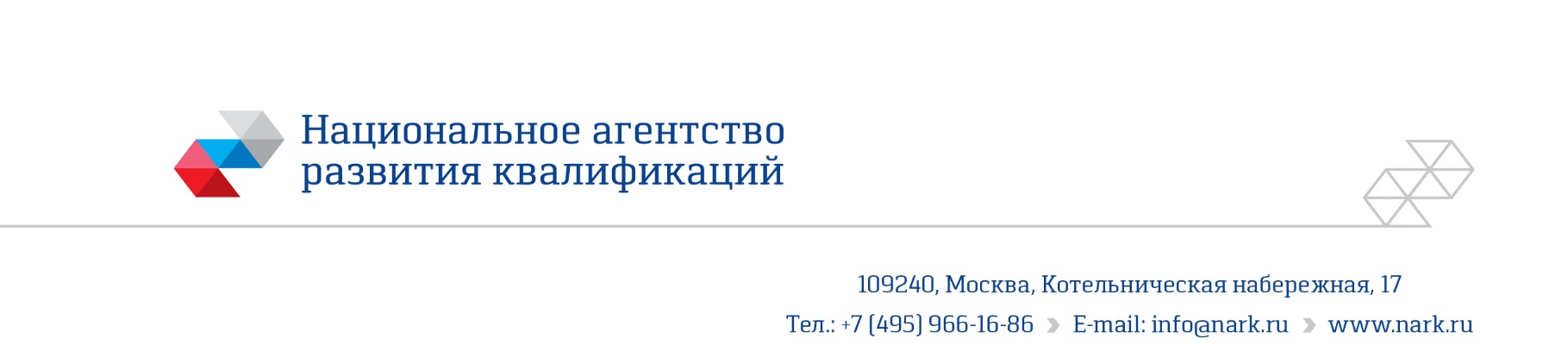 ПРИМЕР ОЦЕНОЧНОГО СРЕДСТВАдля оценки квалификацииШтукатур по отделке внутренних и наружных поверхностей зданий и сооружений(4 уровень квалификации)2021 годСостав примера оценочных средств1. Наименование квалификации и уровень квалификации: Штукатур по отделке внутренних и наружных поверхностей зданий и сооружений (4 уровень квалификации)(указываются в соответствии с профессиональным стандартом или квалификационными требованиями, установленными федеральными законами и иными нормативными правовыми актами Российской Федерации)2. Номер квалификации:16.05500.02 ________________________________________________________ (номер квалификации в реестре сведений о проведении независимой оценки квалификации)3. Профессиональный стандарт или квалификационные требования, установленные федеральными законами и иными нормативными правовыми актами Российской Федерации (далее - требования к квалификации): Штукатур (утв. приказом Министерства труда и социальной защиты Российской Федерации от 15.06.20 г. №336н)(наименование и код профессионального стандарта либо наименование и реквизиты документов, устанавливающих квалификационные требования)4. Вид профессиональной деятельности: Оштукатуривание внутренних и наружных поверхностей зданий и сооружений, устройство наливных стяжек пола и монтаж систем фасадных теплоизоляционных композиционных (далее - СФТК) с нанесением составов вручную или механизированным способом (по реестру профессиональных стандартов)5. Спецификация заданий для теоретического этапа профессионального экзаменаОбщая информация по структуре заданий для теоретического этапа профессионального экзамена:количество заданий с выбором ответа: 146; количество заданий на установление соответствия: 7;количество заданий на установление последовательности:4;количество заданий с открытым вопросом: 3время выполнения заданий для теоретического этапа экзамена: 30 мин6. Спецификация заданий для практического этапа профессионального экзамена7. Материально-техническое обеспечение оценочных мероприятий:а)  материально-технические  ресурсы  для  обеспечения теоретического этапапрофессионального экзамена: помещение, площадью не менее 40 м2, оборудованное мультимедийным проектором, компьютером, принтером, письменными столами, стульями; канцелярские принадлежности: ручки, карандаши, бумага формата А4. (помещение, инвентарь, компьютерная техника и оргтехника, программное обеспечение, канцелярские принадлежности и другие)б)  материально-технические  ресурсы  для  обеспечения  практического этапапрофессионального экзамена:Мастерская отделочных работ, площадью не менее 40 м2, оборудованная принудительной вытяжной вентиляцией, а также водоснабжением и канализацией.(оборудование, инструмент, оснастка, материалы, средства индивидуальной защиты, экзаменационные образцы и другие)Оборудование и инструменты:Уровень (1,5; 2 м)Отвес со шнуромУгольник строительный Миксер строительный и/или штукатурная машинаЭлектромешалка (строительный миксер) для смешивания составов;Емкости для замешивания;Линейка деревянная; Линейка металлическая;Отвес со шнуром;Рулетка в закрытом корпусе;Кисти разных размеров и формы;Нож для отделочных работ;Приспособление для шлифования поверхностей; Правила разной длины; Рейки металлические;Лопатка;Ковш;Полутерок; Шпатели с различной шириной полотна;Циркуль строительный;Форма для изготовления декоративного архитектурного изделия;Кельма;Терка пластмассовая;Гладилка;Набор резцов различной формы.Иные инструменты, на усмотрение исполнителя.8. Кадровое обеспечение оценочных мероприятий: Высшее или среднее профессиональное образование.Опыт работы не менее 3 лет в сфере отделочных работ.При необходимости проведения работ на высоте - прохождение обучения безопасным методам и приемам выполнения работ на высоте (к данным работам допускаются лица, достигшие 18 лет).Подтверждение прохождение обучения по ДПП, обеспечивающим освоение: а) Знаний:НПА в области независимой оценки квалификации и особенности их применения при проведении профессионального экзамена; нормативные правовые акты, регулирующие вид профессиональной деятельности и проверяемую квалификацию; методы оценки квалификации, определенные утвержденным Советом оценочным средством (оценочными средствами); требования и порядок проведения теоретической и практической части профессионального экзамена и документирования результатов оценки;порядок работы с персональными данными и информацией ограниченного использования (доступа); б) Умений: применять оценочные средства; анализировать полученную при проведении профессионального экзамена информацию, проводить экспертизу документов и материалов;  проводить осмотр и экспертизу объектов, используемых при проведении профессионального экзамена; проводить наблюдение за ходом профессионального экзамена; принимать экспертные решения по оценке квалификации на основе критериев оценки, содержащихся в оценочных средствах;  формулировать, обосновывать и документировать результаты профессионального экзамена; использовать информационно-коммуникационные технологии и программно-технические средства, необходимые для подготовки и оформления экспертной документации.Подтверждение квалификации эксперта со стороны Совета по профессиональным квалификациям (при наличии) - не менее 2-х человек.Отсутствие ситуации конфликта интереса в отношении конкретных соискателей.9. Требования безопасности к проведению оценочных мероприятий: К работам должны допускаться лица, прошедшие инструктаж по технике безопасности, производственной санитарии, обученные приемам монтажа и имеющие удостоверение на право производства работ. При необходимости проведения работ на высоте - прохождение обучения безопасным методам и приемам выполнения работ на высоте (к данным работам допускаются лица, достигшие 18 лет).Во время проведения практического этапа обязательно применение СИЗ, специальной обуви и защитной спецодежды. Обязательно соблюдение требований пожаро- и электробезопасности.(проведение обязательного инструктажа на рабочем месте и другие)Необходимые требования устанавливаются в соответствии с:- Приказ Министерства труда и социальной защиты РФ от 11 декабря 2020 г. N 883н «Об утверждении правил по охране труда при строительстве, реконструкции и ремонте»; Приказ Министерства труда и социальной защиты РФ от 1 июня 2015 г. N 336н "Об утверждении Правил по охране труда в строительстве";СНиП 12-03-2001 "Безопасность труда в строительстве. Часть 1. Общие требования";СНиП 12-04-2002. «Безопасность труда в строительстве. Часть 2. Строительное производство».10. Задания для теоретического этапа профессионального экзамена: Какие виды работ должны быть закончены ДО начала отделочных работ на объекте:(выпишите все правильные ответы)Варианты ответов:1. монтаж конструктивных элементов под устройство отделочных покрытий и полов;2. прокладка всех коммуникаций и заделке коммуникационных каналов;3. дизайн помещений;4. монтаж сетей электрообеспечения, телефонизации, радиофикации, телевидения и др.;5. монтаж плинтусов;6. остекление световых проемов; монтаж и опрессовка санитарно-технических систем;7. все транспортные и погрузочные работы;8. созданию нормального температурно-влажностного режима для выполнения отделочных работ..Ответ_________________________________                        место для записи ответа При низких наружных температурах в отделываемых помещениях в течение двух суток до начала отделочных работ, в процессе их производства и после их окончания следует круглосуточно поддерживать температуру воздуха не ниже:(выпишите один правильный ответ)Варианты ответов:1 -5 °C;2. 10 °C;3. 15 °C;4. 20 °C..Ответ_________________________________                        место для записи ответа Установите соответствие между элементами в шаблоне для прямолинейных тяг: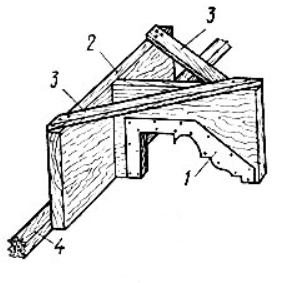 (Каждый элемент множества может использоваться один раз. Ответ запишите в виде последовательности пар «цифра – буква»)Ответ_________________________________                        место для записи ответа Что указано под цифрой (5) на рисунке шаблона для вытягивания прямолинейной гипсовой тяги карниза?(выпишите один правильный ответ)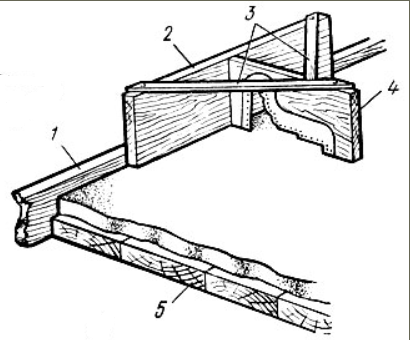 Варианты ответов:1. направляющая рейка верстака;2. полозок;3. планки (расшивки);4 верстак;5. шаблон.Ответ_________________________________                        место для записи ответа Установите последовательность изготовления гипсовых моделей?(ответ запишите как последовательность цифр, обозначающих соответствующие действия по порядку)Составление рисунка, чертежа в натуральную величину с учетом усадки Изготовление шаблоновНанесение гипса на верстакПриготовление гипсового раствораПодготовка места для вытяжки тягСнятие тяг и их доработкаВытяжка тяг по шаблонуРаспиловка гипсовых профилированных тяг на составные частиСборка моделей из составных частей с подгонкой друг другу, соединяя их гипсомОтвет________________________________                        место для записи ответа  Как называется изделие в виде профилированных полос, выполненное из строительного раствора путем поступательного прямолинейного или криволинейного движения шаблонов?(Запишите ответ словом)Ответ_________________________________                        место для записи ответа Что называют падугой?(выпишите один правильный ответ)Варианты ответов:1. вогнутая поверхность на ¼ окружности, образующая плавный переход от вертикальной плоскости стены к горизонтальной плоскости потолка;2. выпуклая поверхность на ¼ окружности, образующая плавный переход от вертикальной плоскости стены к горизонтальной плоскости потолка;3. вогнутая поверхность на ½ окружности, образующая плавный переход от вертикальной плоскости стены к горизонтальной плоскости потолка; 4. выпуклая поверхность на ½  окружности, образующая плавный переход от вертикальной плоскости стены к горизонтальной плоскости потолка;..Ответ_________________________________                        место для записи ответа Какой вид фасонного полутерка используют для выполнения лузг?(выпишите один правильный ответ)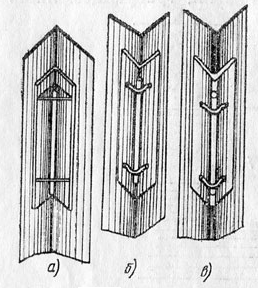 Варианты ответов:1. а;2. б;3. в..Ответ_________________________________                        место для записи ответа Установите соответствие между элементами стены и номером на картинке?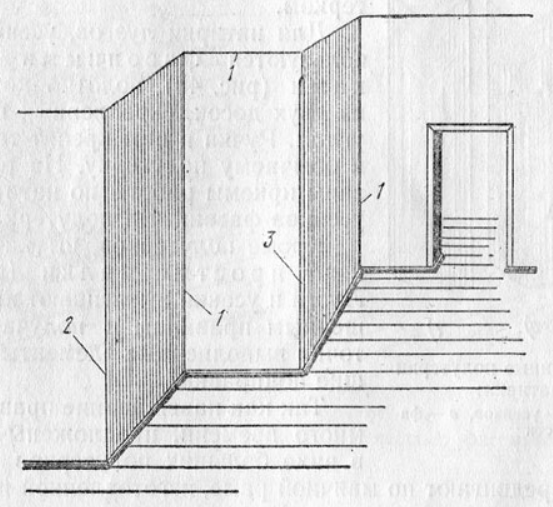 (Каждый элемент множества может использоваться один раз. Ответ запишите в виде последовательности пар «цифра – буква»)Ответ_________________________________                        место для записи ответа  Установите последовательность при ремонте тяг?(ответ запишите как последовательность цифр, обозначающих соответствующие действия по порядку)Очищение набелаНанесение ремонтного раствора Расчистка трещин в тягахЗатирка полутеркамиОтвет________________________________                        место для записи ответа Какую марку по морозостойкости должны иметь декоративные штукатурные составы?(выпишите один правильный ответ)Варианты ответов:1. F50;2. F75;3. F100;4. F150.Ответ_________________________________                        место для записи ответа  Водопотребность декоративных растворов – это: (выпишите один правильный ответ)Варианты ответов:1. Количество воды, необходимое для получения растворной смеси требуемой подвижности;2. Количество воды, необходимое для получения растворной смеси требуемой консистенции;3. Количество воды, необходимое для затворения цемента;4. Количество физически связанной воды.Ответ_________________________________                        место для записи ответа Какой инструмент изображен на рисунке?(запишите ответ словами)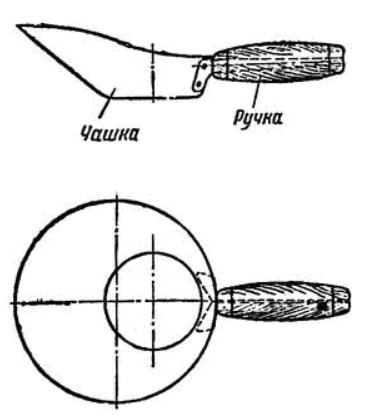 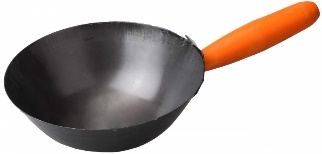 Ответ_______________________                        место для записи ответаКакой инструмент для выполнения падуг указан под цифрой (1) на рисунке?(выпишите один правильный ответ)Варианты ответов: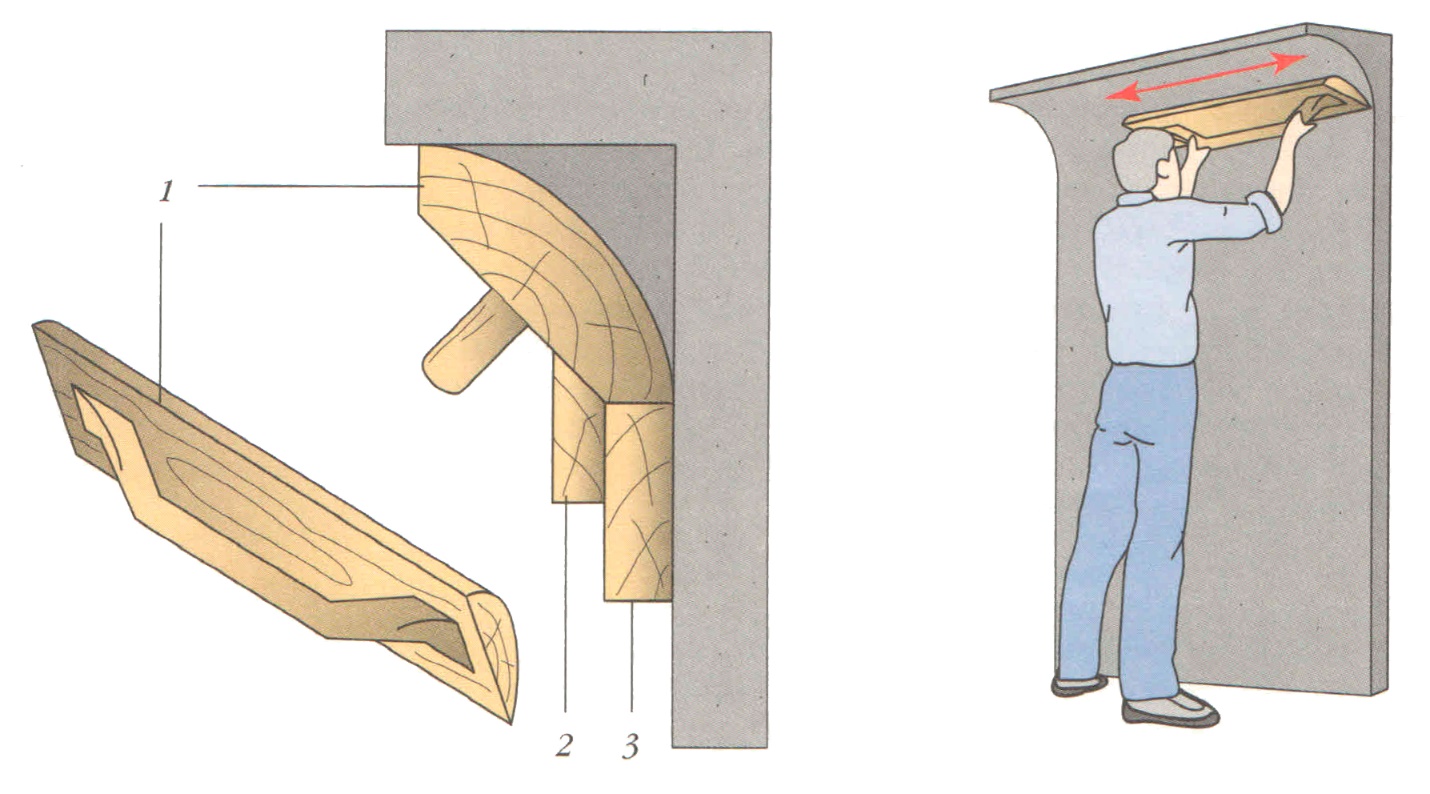 1. салазки;2. полутерок;3. правило;Ответ_________________________________                        место для записи ответа Установите соответствие между наименованием инструмента для выполнения падуги номером на картинке?(Каждый элемент множества может использоваться один раз. Ответ запишите в виде последовательности пар «цифра – буква»)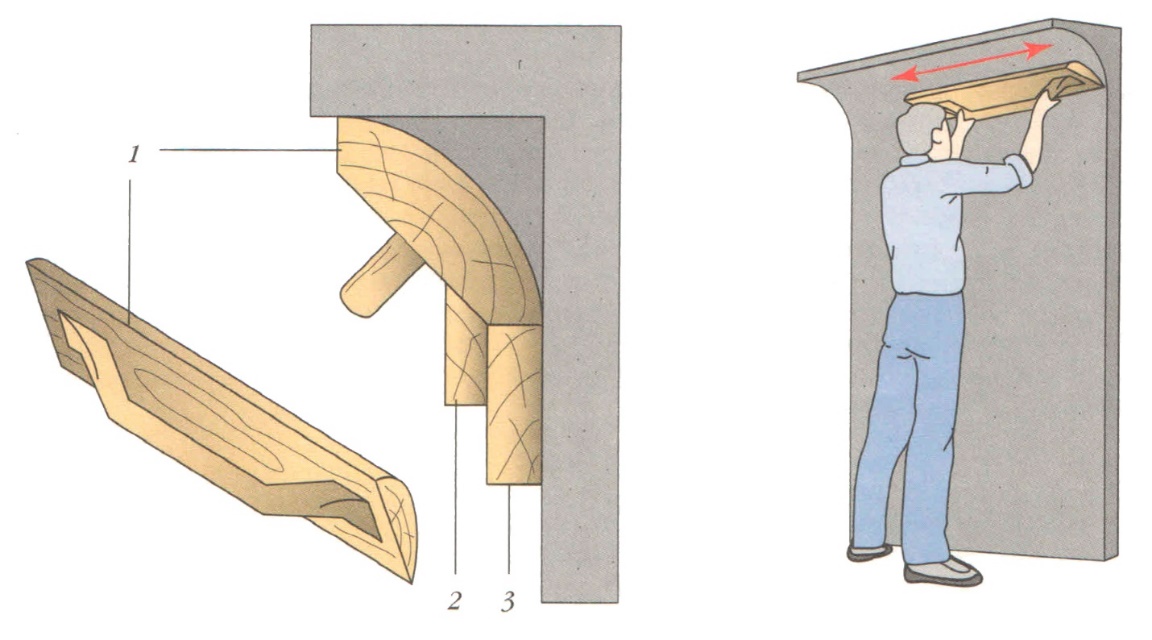 Ответ_________________________________                        место для записи ответа Установите соответствие между наименованием архитектурного облома и номером на картинке?(Каждый элемент множества может использоваться один раз. Ответ запишите в виде последовательности пар «цифра – буква»)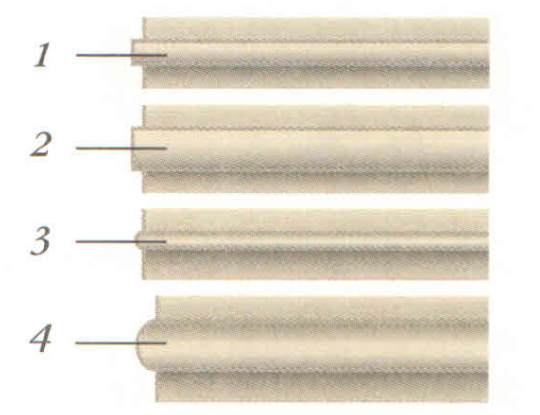 Ответ_________________________________                        место для записи ответа Установите соответствие между инструментом, необходимым для формирования карниза, и номером на картинке?(Каждый элемент множества может использоваться один раз. Ответ запишите в виде последовательности пар «цифра – буква»)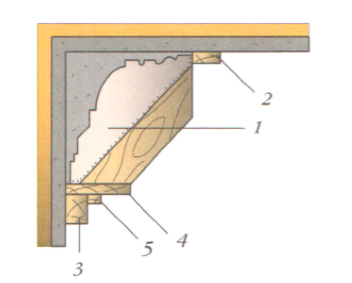 Ответ_________________________________                        место для записи ответа Как называется элемент под номером 4 на шаблоне для вытягивания поясков и карнизов?(выпишите один правильный ответ)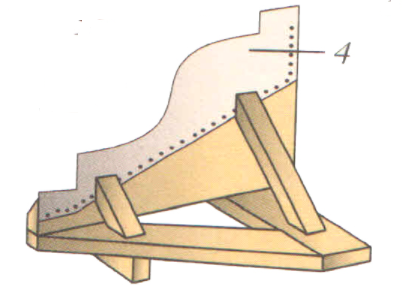 Варианты ответов:1. профильная доска;2. профильный фартук из стали;3. салазки;4. полозок.Ответ_________________________________                        место для записи ответа Установите соответствие между элементом стены и инструментом, необходимым для его выполнения?(Каждый элемент множества может использоваться один раз. Ответ запишите в виде последовательности пар «цифра – буква»)Ответ_________________________________                        место для записи ответа Как называют профильную доску с радиусной рейкой (номер 2 на рисунке), необходимую для тяги пологой арки?(выпишите один правильный ответ)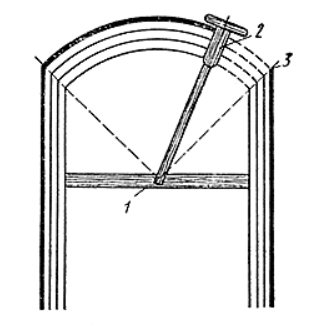 Варианты ответов:1. рейка;2. пята;3. вороба;4. правило.Ответ_________________________________                        место для записи ответа Установите последовательность работ при вытягивании тяг?(ответ запишите как последовательность цифр, обозначающих соответствующие действия по порядку)1. навешивание правил;2. приготовление раствора для вытягивания «несера»;3. нанесение раствора и протягивание шаблоном;4. очистка правил, ящика и шаблона от серого раствора;5. нанесение белого раствора с вытягиванием «избела»;6. приготовление белого раствора. Ответ________________________________                        место для записи ответа Допустимое отклонение установленных лепных изделий по горизонтали и вертикали на 1 м длины детали? (выпишите один правильный ответ)Варианты ответов:1. не более 0,5 мм;2. не более 1 мм;3. не более 1,5 мм;4. не более 2 мм.Ответ_________________________________                        место для записи ответа Установите последовательность работ при оштукатуривании наружных углов здания?(ответ запишите как последовательность цифр, обозначающих соответствующие действия по порядку)1. По отвесу укрепить на одной из стен ровную, оструганную доску. Ее ребро должно выступать из-за стены на 1,5-2 см (толщину слоя штукатурки);2. На стену между этой доской и маячной рейкой нанести последовательно обрызг, грунт, разровнять слои;3. Снять доску и перевесить ее на другую сторону угла и оштукатурить другую стену;4. Оштукатурить угол и вытянуть усенки. Ответ________________________________                        место для записи ответа  Какие материалы применятся для обработки внешних углов (усенков)?(выпишите все правильные ответы)Варианты ответов:Ответ_________________________________                        место для записи ответа Установите соответствие между типом поверхности декоративной штукатурки и ее описанием?(Каждый элемент множества может использоваться один раз. Ответ запишите в виде последовательности пар «цифра – буква»)Ответ_________________________________                        место для записи ответа Плотность растворных составов должна быть не более?(выпишите один правильный ответ)
Варианты ответов:1. 1200 кг/м3;2. 1500 кг/м3;3. 1800 кг/м3;4. 2000 кг/м3;5. 2500 кг/м3.Ответ_________________________________                        место для записи ответа Как называется тип отрыва штукатурки от основания, изображенный на рисунке?(выпишите один правильный ответ)
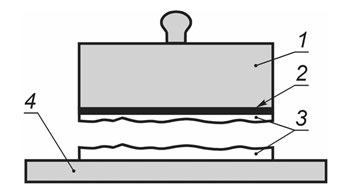 Варианты ответов:1. адгезионый;2. когезионный;3. смешанный отрыв.Ответ_________________________________                        место для записи ответа Максимальный срок хранения декоративных составов сухих смесей на цементной основе, отгружаемых в биг-бэгах и силосах?(выпишите один правильный ответ)
Варианты ответов:1. 6 мес;2. 9 мес;3. 12 мес;4. не ограничен.Ответ_________________________________                        место для записи ответа  Как называется разновидность скульптурного выпуклого рельефа, в котором изображение выступает над плоскостью фона не более, чем на половину объёма?(выпишите один правильный ответ)
Варианты ответов:1. барельеф;2. горельеф;3. мемориальная доска;4. постамент.Ответ_________________________________                        место для записи ответа Установите последовательность работ при выполнении барельефов?(ответ запишите как последовательность цифр, обозначающих соответствующие действия по порядку)1. перенос трафарета на поверхность;2. приготовление трафарета;3. приготовление растворной смеси;4. подготовка инструментов и поверхности;5. непосредственное нанесение барельефа;6. финишная отделка (при необходимрости). Ответ________________________________                        место для записи ответа Как называется расстояние от наружной до внутренней полосы скоса откоса окна?(выпишите один правильный ответ)
Варианты ответов:1. угол рассвета;2. угол заката;3. угол окна;4. рассвет окна.Ответ_________________________________                        место для записи ответа Величина угла рассвета оконных проемов — угол, образуемый плоскостями рамы самого окна и его проема?(выпишите один правильный ответ)
Варианты ответов:1. более 450;2. более 600;3. более 900;4. более 1800.Ответ_________________________________                        место для записи ответа Какой тип штукатурной сетки применяют при выполнении тонкослойных штукатурок до 30 мм при выполнении фасадных отделочных работ?(выпишите один правильный ответ)
Варианты ответов:1. тканая металлическая сетка;2. стальная плетеная сетка (рабица);3. арматурная сварная сетка;4. просечно-вытяжная сетка.Ответ_________________________________                        место для записи ответа Какой тип грунтовочного состава применяется для обработки оснований перед окраской или декоративной отделкой?(выпишите один правильный ответ)
Варианты ответов:ГС 1ГС 2ГС 3ГС 4ГС 5ГС 6ГС 7ГС 8.Ответ_________________________________                        место для записи ответа Какая категория качества поверхностей необходима для нанесения декоративных штукатурок с размером зерна более 1 мм?(выпишите один правильный ответ)
Варианты ответов:К1К2К3К4Ответ_________________________________                        место для записи ответа  Когда допускается проводить нанесение декоративного покрытия и декоративных материалов на защитное покрытие?(выпишите один правильный ответ)
Варианты ответов:до приемки защитного покрытия; после приемки защитного покрытия;не имеет значения.Ответ_________________________________                        место для записи ответа Каким образом проводят оценку качества защитного покрытия с нанесенным декоративным либо отделочным слоем в процессе эксплуатации обработанного помещения?(выпишите один правильный ответ)
Варианты ответов:путем оценки содержания аммиака в воздухе помещения; путем оценки содержания углекислого газа в воздухе помещения;путем оценки содержания воздуха в воздухе помещения.Ответ_________________________________                        место для записи ответа Какие отклонения радиуса криволинейных поверхностей от проектного значения допускаются для высококачественных штукатурок?(выпишите один правильный ответ)
Варианты ответов:Не более 2 мм на весь элемент; Не более 4 мм на весь элемент;Не более 10 мм на весь элемент;Не более 20 мм на весь элемент.Ответ_________________________________                        место для записи ответа  С помощью каких материалов выполняют декоративные отделочные работы?(выпишите все правильные ответы)
Варианты ответов:декоративных сухих строительных штукатурных смесей; гарцовки;простой штукатурки;готовых к применению декоративных составов на основе водорастворимых полимеров; других материалов, если это предусмотрено ППР.Ответ_________________________________                        место для записи ответа  Какой должна быть высота ограждения для средств подмащивания?(выпишите один правильный ответ)Варианты ответов:1. не менее 0,9 м;2. не менее 1,0 м;3. не менее 1,1 м;4. не менее 1,2 м.Ответ_________________________________                        место для записи ответа 11. Критерии оценки (ключи к заданиям), правила обработки результатов теоретического этапа профессионального экзамена и принятия решения о допуске (отказе в допуске) к практическому этапу профессионального экзамена: Вариант соискателя содержит 20 заданий. Баллы, полученные за выполненное задание, суммируются. Максимальное количество баллов – 20. Решение о допуске к практическому этапу экзамена принимается при условии достижения набранной суммы баллов от 15 и более.12. Задания для практического этапа профессионального экзамена:Задания на выполнение трудовых функций, трудовых действий в реальных или модельных условиях:Трудовые функции: ТФ С/01.4 Изготовление профилированных гипсовых тяг;Трудовые действия:Изготовление и сборка шаблонов различных формПодготовка поверхности основания под тягиВытягивание тяг постоянного очертания всеми видами растворов на прямолинейных поверхностяхНанесение подготовительных слоевРазметка и провешивание поверхностиВытягивание тяг постоянного и переменного сечения на криволинейных поверхностяхВытягивание тяг различной степени сложностиРазделка углов и крепление тягВыполнение падугВыполнение ремонта и перетирки тягТФ С/02.4 Изготовление и крепление декоративных архитектурных элементовТрудовые действия:Изготовление форм для отливки изделийИзготовление декоративных архитектурных изделийУстановка и крепление декоративных архитектурных изделийВыполнение штукатурных барельефовВыполнение ремонта декоративных архитектурных элементовТФ С/03.4 Выполнение декоративных штукатурокТрудовые действия:Проверка и подготовка поверхности основания под декоративную штукатуркуПриготовление и нанесение растворов подготовительных и накрывочных слоевДозирование компонентов декоративных штукатурокПеремешивание компонентов декоративных штукатурокВыполнение декоративных штукатурок в соответствии с требованиями к их качествуЗаглаживание и структурирование штукатурокВыполнение ремонта декоративных штукатурокИспользование инструментов и приспособлений для отделки декоративной штукатуркиЗадание для практического этапа профессионального экзамена должны быть выполнены в соответствии с техническим описанием. Каждый критерий оценивается отдельно, т.е. ошибка в одном разделе критериев не приводит к потере баллов в другом разделе. Итоговая оценка задания для практического этапа профессионального экзамена происходит по окончании времени отведенного на выполнение задания.Во время и после выполнения задания, участник должен обращать внимание на организацию рабочего места и его чистоту, а также правила использования средств индивидуальной защиты (СИЗ).Каждый эксперт из группы оценивает выполненную работу, после этого происходит процедура оценки и внесение выставленных оценок в Ведомость оценок. В случае расхождения оценок экспертов более чем на 1 балл, экспертам необходимо вынести оценку данного аспекта на обсуждение и устранить расхождение.12.1. Типовое задание №113. Правила обработки результатов профессионального экзамена и принятия решения о соответствии квалификации соискателя требованиям к квалификации:Положительное решение о соответствии квалификации соискателя требованиям к квалификации по квалификации Штукатур по выполнению декоративных штукатурных работ (4 уровень квалификации)принимается при прохождении экзаменуемым теоретического и практического этапов профессионального экзамена.14. Перечень нормативных правовых и иных документов, использованных при подготовке комплекта оценочных средств: СП 71.13330.2017. Изоляционные и отделочные покрытия;СНиП 12-03-2001 "Безопасность труда в строительстве. Часть 1. Общие требования";СНиП 12-04-2002. «Безопасность труда в строительстве. Часть 2. Строительное производство».Приказ Минтруда России от 11.12.2020 N 883н "Об утверждении Правил по охране труда при строительстве, реконструкции и ремонте" (Зарегистрировано в Минюсте России 24.12.2020 N 61787)ТР 94.06-99 Технический регламент операционного контроля качества строительно-монтажных и специальных работ при возведении зданий и сооружений (06.Производство отделочных работ)Сайт компании КНАУФ [Электронный ресурс] URL:www.knaufРазделстраница1. Наименование квалификации и уровень квалификации32. Номер квалификации33. Профессиональный стандарт или квалификационные требования, установленные федеральными законами и иными нормативными правовыми актами Российской Федерации34. Вид профессиональной деятельности35. Спецификация заданий для теоретического этапа профессионального экзамена36. Спецификация заданий для практического этапа профессионального экзамена67. Материально-техническое обеспечение оценочных мероприятий88. Кадровое обеспечение оценочных мероприятий99. Требования безопасности к проведению оценочных мероприятий 1010. Задания для теоретического этапа профессионального экзамена1111. Критерии оценки (ключи к заданиям), правила обработки результатов теоретического этапа профессионального экзамена и принятия решения о допуске (отказе   в допуске) к практическому этапу профессионального экзамена2912. Задания для практического этапа профессионального экзамена3213. Правила обработки результатов профессионального экзамена и принятия решения о соответствии квалификации соискателя требованиям к квалификации3614. Перечень нормативных правовых и иных документов, использованных при подготовке комплекта оценочных средств37Знания, умения в соответствии с требованиями к квалификации, на соответствие которым проводится оценка квалификацииКритерии оценки квалификацииКритерии оценки квалификацииТип и № задания Тип и № задания 12233ТФ C/01.4 Изготовление профилированных гипсовых тяг ТФ C/01.4 Изготовление профилированных гипсовых тяг ТФ C/01.4 Изготовление профилированных гипсовых тяг ТФ C/01.4 Изготовление профилированных гипсовых тяг ТФ C/01.4 Изготовление профилированных гипсовых тяг У: Изготавливать и собирать шаблоныУ: Наносить подготовительные слои У: Выполнять разметку и провешивание поверхностиУ: Выполнять разделку угловУ: Выполнять падугиУ: Вытягивать тягиУ: Выполнять ремонт тягУ: Вытягивать сложные розетки из нескольких центровУ: Применять электрифицированное и ручное оборудование и инструментУ: Применять средства индивидуальной защитыЗ: Устройство шаблонов для вытягивания тягЗ: Способы и приемы разметки особо сложных поверхностей под тягиЗ: Конструкции шаблонов, их назначение и способы изготовленияЗ: Технология вытягивания тяг З: Технология выполнения падугЗ: Методика и принцип создания тягЗ: Виды тягЗ: Приемы построения фигур при вытягивании тягЗ: Клеевые составы, используемые для установки декоративной лепкиЗ: Способы разделки угловЗ: Технология армирования тягЗ: Технология применения строительных растворов в зависимости от их свойствЗ: Методы оценки качества выполненных работЗ: Приемы выполнения ремонтных работЗ: Назначение и правила применения используемого инструмента и приспособленийЗ: Правила применения средств индивидуальной защитыУ: Изготавливать и собирать шаблоныУ: Наносить подготовительные слои У: Выполнять разметку и провешивание поверхностиУ: Выполнять разделку угловУ: Выполнять падугиУ: Вытягивать тягиУ: Выполнять ремонт тягУ: Вытягивать сложные розетки из нескольких центровУ: Применять электрифицированное и ручное оборудование и инструментУ: Применять средства индивидуальной защитыЗ: Устройство шаблонов для вытягивания тягЗ: Способы и приемы разметки особо сложных поверхностей под тягиЗ: Конструкции шаблонов, их назначение и способы изготовленияЗ: Технология вытягивания тяг З: Технология выполнения падугЗ: Методика и принцип создания тягЗ: Виды тягЗ: Приемы построения фигур при вытягивании тягЗ: Клеевые составы, используемые для установки декоративной лепкиЗ: Способы разделки угловЗ: Технология армирования тягЗ: Технология применения строительных растворов в зависимости от их свойствЗ: Методы оценки качества выполненных работЗ: Приемы выполнения ремонтных работЗ: Назначение и правила применения используемого инструмента и приспособленийЗ: Правила применения средств индивидуальной защитыКаждое задание теоретического этапа экзамена оценивается дихотомически (верно – 1 балл, неверно – 0 баллов).Максимальное количество баллов за все блоки заданий: 120Теоретический этап экзамена включает 20 заданий и считается сданным при правильном выполнении 15 заданийКаждое задание теоретического этапа экзамена оценивается дихотомически (верно – 1 балл, неверно – 0 баллов).Максимальное количество баллов за все блоки заданий: 120Теоретический этап экзамена включает 20 заданий и считается сданным при правильном выполнении 15 заданийЗадания с выбором ответа №№ 1-3, 7, 12-18, 28, 34, 38, 40-43, 45-47, 66-69, 80, 97, 98, 100, 106, 107, 111, 113, 117, 118, 128, 137, 158, 159Задание на установление соответствия №№6, 19, 29, 35Задание на установление последовательности №№8, 20, 44, 65Задания с открытым ответом № 11ТФ C/02.4 Изготовление и крепление декоративных архитектурных элементовТФ C/02.4 Изготовление и крепление декоративных архитектурных элементовТФ C/02.4 Изготовление и крепление декоративных архитектурных элементовТФ C/02.4 Изготовление и крепление декоративных архитектурных элементовТФ C/02.4 Изготовление и крепление декоративных архитектурных элементовУ: Подбирать и применять материалы для изготовления форм, декоративных архитектурных элементовУ: Различать декоративные архитектурные деталиУ: Подготавливать формы для изготовления декоративных архитектурных элементовУ: Изготавливать декоративные архитектурные изделияУ: Отделывать готовые изделияУ: Устанавливать и крепить готовые декоративные архитектурные изделияУ: Выполнять штукатурные барельефыУ: Выполнять ремонт декоративных архитектурных элементовУ: Применять электрифицированное и ручное оборудование и инструментУ: Применять средства индивидуальной защитыЗ: Назначение материалов для изготовления форм, декоративных архитектурных элементовЗ: Составы и способы приготовления растворов для изготовления декоративные архитектурные элементовЗ: Виды декоративных архитектурных элементовЗ: Технология изготовления декоративных архитектурных элементовЗ: Технология установки и крепления готовых декоративных архитектурных элементовЗ: Способы и приемы отделки декоративных архитектурных элементовЗ: Приемы выполнения ремонта декоративных архитектурных элементовЗ: Назначение и правила применения используемого инструмента и приспособленийЗ: Правила применения средств индивидуальной защитыУ: Подбирать и применять материалы для изготовления форм, декоративных архитектурных элементовУ: Различать декоративные архитектурные деталиУ: Подготавливать формы для изготовления декоративных архитектурных элементовУ: Изготавливать декоративные архитектурные изделияУ: Отделывать готовые изделияУ: Устанавливать и крепить готовые декоративные архитектурные изделияУ: Выполнять штукатурные барельефыУ: Выполнять ремонт декоративных архитектурных элементовУ: Применять электрифицированное и ручное оборудование и инструментУ: Применять средства индивидуальной защитыЗ: Назначение материалов для изготовления форм, декоративных архитектурных элементовЗ: Составы и способы приготовления растворов для изготовления декоративные архитектурные элементовЗ: Виды декоративных архитектурных элементовЗ: Технология изготовления декоративных архитектурных элементовЗ: Технология установки и крепления готовых декоративных архитектурных элементовЗ: Способы и приемы отделки декоративных архитектурных элементовЗ: Приемы выполнения ремонта декоративных архитектурных элементовЗ: Назначение и правила применения используемого инструмента и приспособленийЗ: Правила применения средств индивидуальной защитыЗадания с выбором ответа №№ 4, 5, 9, 10, 31, 32, 39, 48-59, 78, 79, 101, 102, 108, 115, 116, 129, 151, 156, 157, 160Задание на установление соответствия №№30, 33Задание с открытым ответом № 27ТФ C/03.4 Выполнение декоративных штукатурокТФ C/03.4 Выполнение декоративных штукатурокТФ C/03.4 Выполнение декоративных штукатурокТФ C/03.4 Выполнение декоративных штукатурокТФ C/03.4 Выполнение декоративных штукатурокУ: Транспортировать и хранить компоненты декоративных штукатурокУ: Очищать, обеспыливать, грунтовать поверхности под декоративную штукатуркуУ: Приготавливать и наносить растворы подготовительных и накрывочных слоевУ: Армировать основания под декоративную штукатуркуУ: Выполнять декоративные штукатурки в соответствии с требованиями к их качествуУ: Наносить накрывочные и защитные слои на поверхность декоративных штукатурок, в том числе восковых составовУ: Наносить декоративные штукатурки в несколько слоевУ: Заглаживать и структурировать штукатуркиУ: Обрабатывать штукатурные поверхности по технологии "сграффито"У: Выполнять ремонт декоративных штукатурокУ: Применять электрифицированное и ручное оборудование и инструментУ: Использовать инструменты и приспособления для отделки декоративных штукатурокУ: Применять средства индивидуальной защитыЗ: Способы подготовки поверхностей под различные виды штукатурокЗ: Методика диагностики состояния поверхности основанияЗ: Материалы для декоративных штукатурокЗ: Растворы для подготовительных слоевЗ: Составы декоративных штукатурок и способы дозирования их компонентовЗ: Штукатурные слои и виды штукатурокЗ: Способы выполнения декоративных штукатурокЗ: Технология нанесения различных штукатурокЗ: Методы оценки качества декоративных штукатурокЗ: Конструкции, материалы шаблонов, лекал и способы их изготовленияЗ: Технология оштукатуривания поверхностей сложных архитектурных формЗ: Технология выполнения штукатурки "сграффито"З: Приемы выполнения ремонтных работЗ: Назначение и правила применения используемого инструмента и приспособленийЗ: Правила применения средств индивидуальной защитыУ: Транспортировать и хранить компоненты декоративных штукатурокУ: Очищать, обеспыливать, грунтовать поверхности под декоративную штукатуркуУ: Приготавливать и наносить растворы подготовительных и накрывочных слоевУ: Армировать основания под декоративную штукатуркуУ: Выполнять декоративные штукатурки в соответствии с требованиями к их качествуУ: Наносить накрывочные и защитные слои на поверхность декоративных штукатурок, в том числе восковых составовУ: Наносить декоративные штукатурки в несколько слоевУ: Заглаживать и структурировать штукатуркиУ: Обрабатывать штукатурные поверхности по технологии "сграффито"У: Выполнять ремонт декоративных штукатурокУ: Применять электрифицированное и ручное оборудование и инструментУ: Использовать инструменты и приспособления для отделки декоративных штукатурокУ: Применять средства индивидуальной защитыЗ: Способы подготовки поверхностей под различные виды штукатурокЗ: Методика диагностики состояния поверхности основанияЗ: Материалы для декоративных штукатурокЗ: Растворы для подготовительных слоевЗ: Составы декоративных штукатурок и способы дозирования их компонентовЗ: Штукатурные слои и виды штукатурокЗ: Способы выполнения декоративных штукатурокЗ: Технология нанесения различных штукатурокЗ: Методы оценки качества декоративных штукатурокЗ: Конструкции, материалы шаблонов, лекал и способы их изготовленияЗ: Технология оштукатуривания поверхностей сложных архитектурных формЗ: Технология выполнения штукатурки "сграффито"З: Приемы выполнения ремонтных работЗ: Назначение и правила применения используемого инструмента и приспособленийЗ: Правила применения средств индивидуальной защитыЗадания с выбором ответа №№ 21-25, 36, 60-64, 71-77, 81-96, 99, 103-105, 109, 110, 112, 114, 119-127, 130-136, 138-150, 152-155Задание на установление соответствия № 70Задание с открытым ответом № 26Трудовые функции, трудовые действия, умения в соответствии с требованиями к квалификации, на соответствие которым проводится оценка квалификацииКритерии оценки квалификацииТип и № задания123ТФ С/01.4 Изготовление профилированных гипсовых тягТФ С/02.4 Изготовление и крепление декоративных архитектурных элементовТФ С/03.4 Выполнение декоративных штукатурокСоблюдение технологической последовательности и качества выполненных работ, установленной в соответствии с требованиями:- СП 71.13330.2017 Изоляционные и отделочные покрытияТР 94.06-99 Технический регламент операционного контроля качества строительно-монтажных и специальных работ при возведении зданий и сооружений (06.Производство отделочных работ)ЕНиР Сборник Е8. Отделочные покрытия строительных конструкций, Выпуск 1. Отделочные работы  Задание на выполнение трудовых функций, трудовых действий в модельных условиях №1 – 8.Номер на рисункеОбласть применения 1.А. Доска-полозок2. Б. Профильная доска 3. В. Направляющая рейка4. Г. Бруски-подкосыНомер на рисункеЭлементы стены 1.А. Усенки 2. Б. Лузги 3. В. Фаски Номер на рисункеНаименование инструмента 1.А. правило 2. Б. полутерок  3. В. салазки Номер на рисункеНаименование архитектурного облома1.А. Полочка  2. Б. Полка 3. В. Валик 4.Г. ВалНомер на рисункеОбласть применения 1.А. Шаблон  2. Б. Верхнее правило 3. В. Нижнее правило 4.Г. Полозки5. Д. Салазки Элемент стеныИнструмент 1. Лузг А. 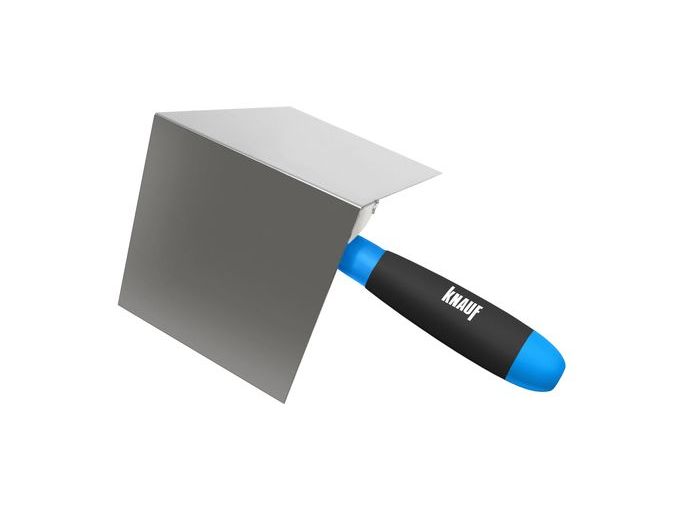 2. Усенка Б. 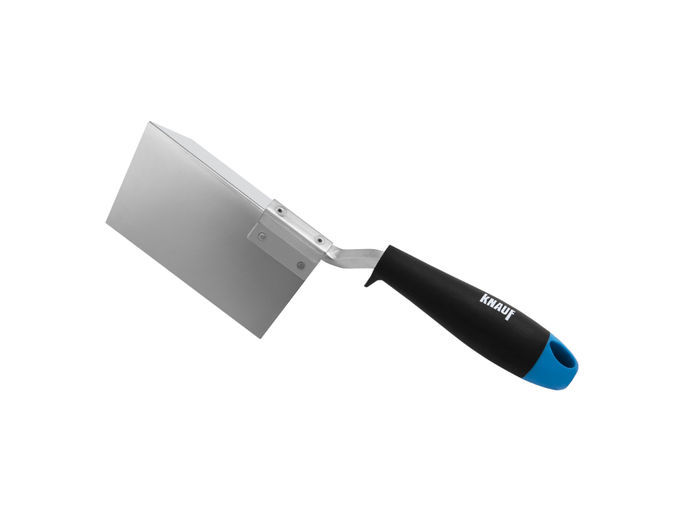 3. Плоскость стены В. 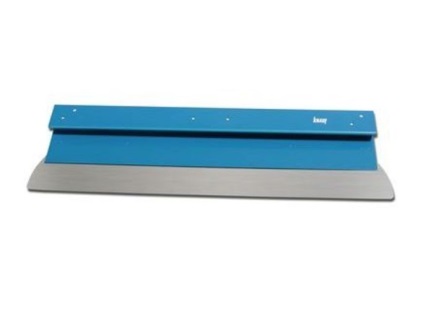 Лента Алюкс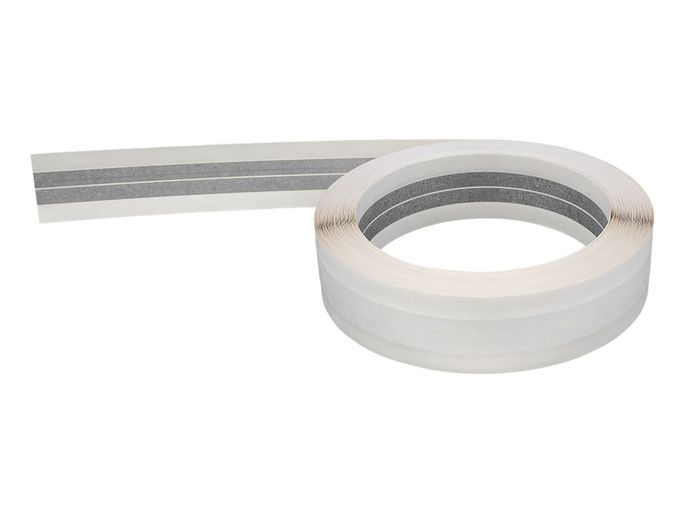 Лента армирующая бумажная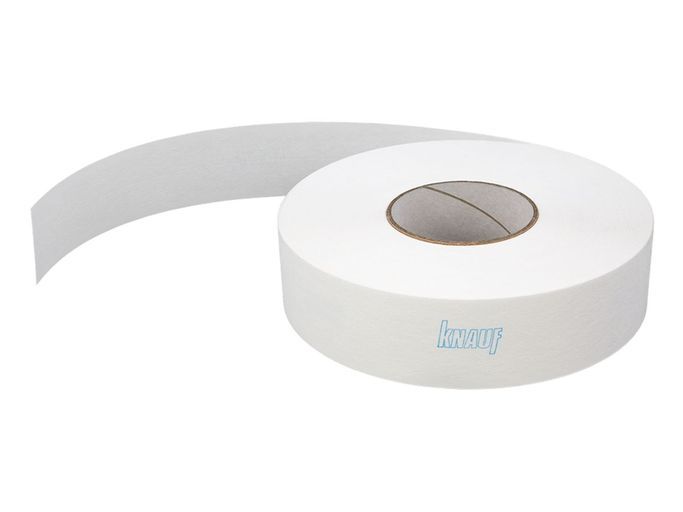 Лента кромочная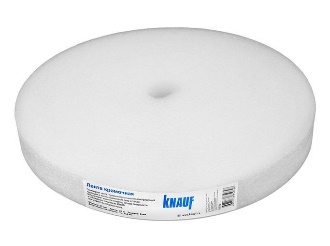 Металлический профиль углозащитный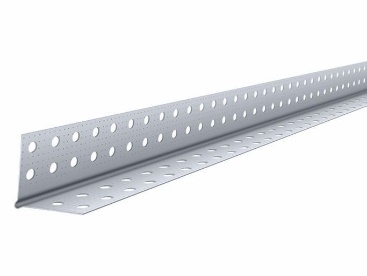 Тип поверхностиИнструмент 1. Поверхность с бороздками А. Могут выполняться различные структуры благодаря применению разных инструментов и методов работы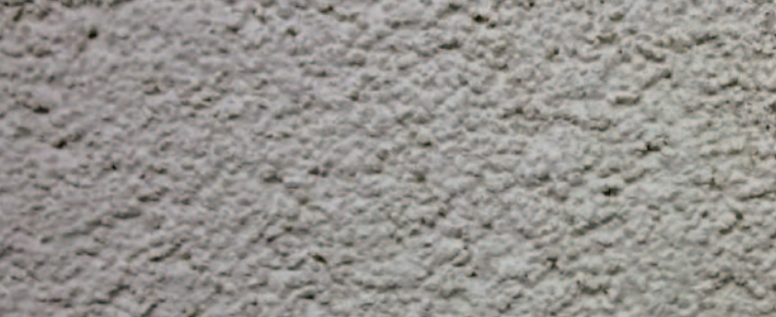 2. Структурированная поверхностьБ. Бороздки на поверхности создают при перемещении зерен заполнителя. Размер заполнителя определяет глубину бороздок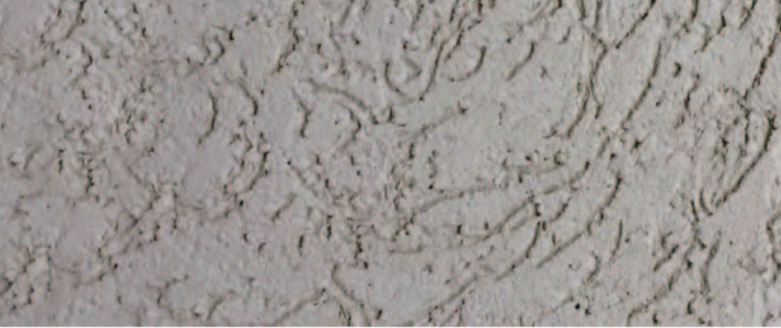 3. Крацованная поверхностьВ. Предусматривает устройство рельефной поверхности. Слои могут выполняться из различных цветов.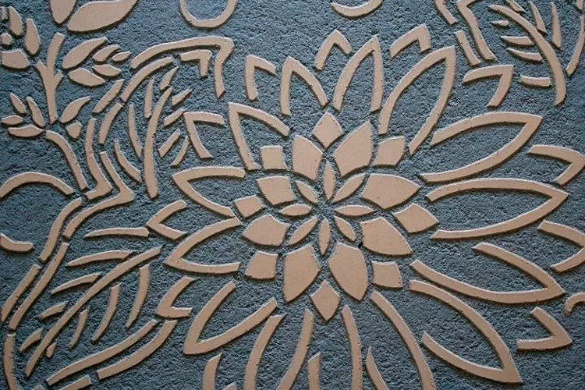 4. СграффитоГ. Форма и образец структуры определяются видом инструмента и техникой крацевания. За счет крацевания с поверхности может в малых объемах удаляться песчаный заполнитель, что не снижает свойства штукатурки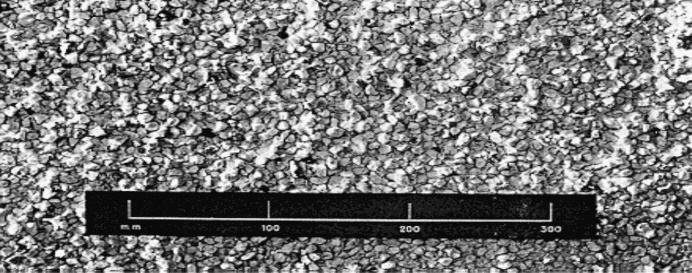 №заданияПравильные варианты ответа, модельные ответы и (или) критерии оценкиВес или баллы, начисляемые за правильно выполненное задание1 балл за правильно выполненное задание1 балл за правильно выполненное задание1 балл за правильно выполненное задание1 балл за правильно выполненное задание1 балл за правильно выполненное задание1 балл за правильно выполненное задание1 балл за правильно выполненное задание1 балл за правильно выполненное задание1 балл за правильно выполненное задание1 балл за правильно выполненное задание1 балл за правильно выполненное задание1 балл за правильно выполненное задание1 балл за правильно выполненное задание1 балл за правильно выполненное задание1 балл за правильно выполненное задание1 балл за правильно выполненное задание1 балл за правильно выполненное задание1 балл за правильно выполненное задание1 балл за правильно выполненное задание1 балл за правильно выполненное задание1 балл за правильно выполненное задание1 балл за правильно выполненное задание1 балл за правильно выполненное задание1 балл за правильно выполненное задание1 балл за правильно выполненное задание1 балл за правильно выполненное задание1 балл за правильно выполненное задание1 балл за правильно выполненное задание1 балл за правильно выполненное задание1 балл за правильно выполненное задание1 балл за правильно выполненное задание1 балл за правильно выполненное задание1 балл за правильно выполненное задание1 балл за правильно выполненное задание1 балл за правильно выполненное задание1 балл за правильно выполненное задание1 балл за правильно выполненное задание1 балл за правильно выполненное задание1 балл за правильно выполненное задание1 балл за правильно выполненное заданиеВыполнить тяги с разделкой углов в соответствии с представленной схемой с использованием шаблона (шаблон допускается изготавливать предварительно и привозить с собой) с качеством готовой поверхности К3:1)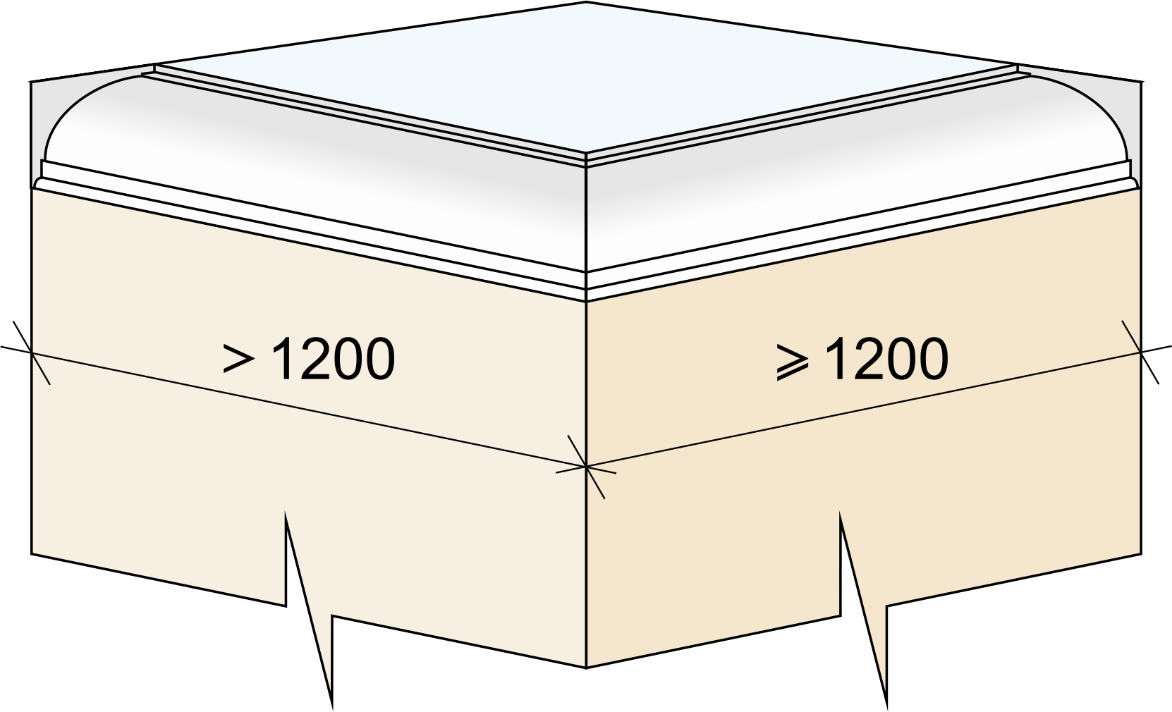 2)          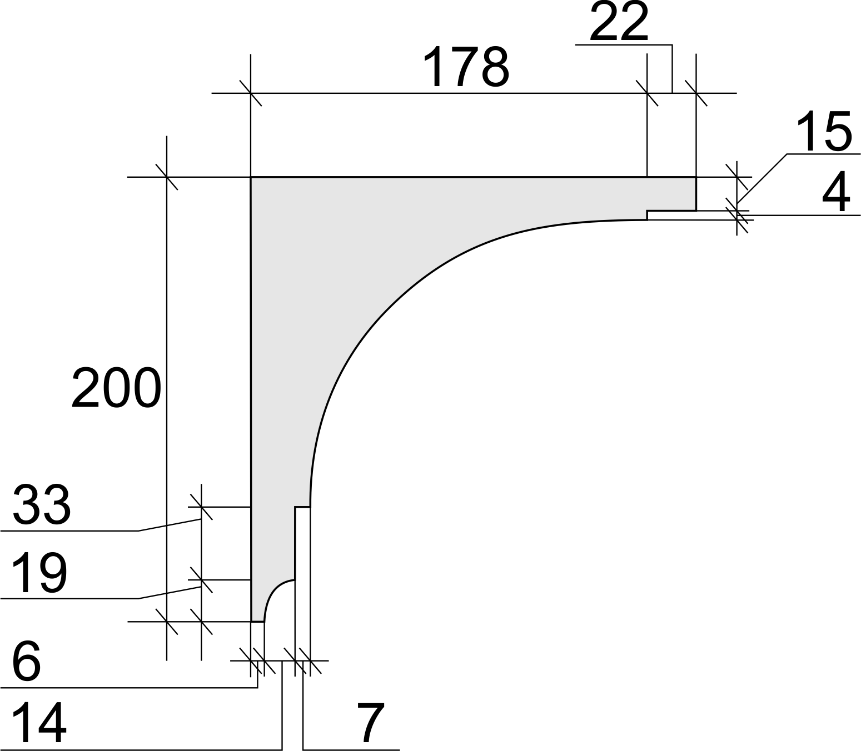 1 – Общая схема выполнения2 – Схема профиля шаблонаУсловия выполнения задания1. Место выполнения задания: Мастерская отделочных работ2. Максимальное время выполнения задания: 6 час (без учета технологических перерывов).3. Вы можете воспользоваться:а) инструментами:Электромешалка (строительный миксер) для смешивания составов;Емкости для замешивания;Линейка деревянная; Линейка металлическая;Отвес со шнуром;Рулетка в закрытом корпусе;Кисти разных размеров и формы;Нож для отделочных работ;Приспособление для шлифования поверхностей; Правила разной длины; Рейки металлические;Лопатка;Ковш;Полутерок; Шпатели с различной шириной полотна.б) литературой: 1. СП 71.13330.2017. Изоляционные и отделочные покрытия;2. ЕНиР Сборник Е8. Отделочные покрытия строительных конструкций, Выпуск 1. Отделочные работы3. Шепелев А.М. Штукатурные работы: учебник для профессионально-технических училищ / А.М. Шепелев. - М.: Высшая школа, 1970. – 336 с.4.	Парикова Е.В. Материаловедение (сухое строительство): учебник для нач. проф. образования / Е.В. Парикова, Г.Н. Фомичева, В.А. Елизарова. – М.: Изд. Центр «Академия», 2010. – 304 с.5. Инструкциями и информационными листами производителей материалов, предоставленных для выполнения задания.Положительное решение о соответствии квалификации соискателя положениям профессионального стандарта в части трудовой функции:С/01.4 Изготовление профилированных гипсовых тяг.принимается при выполнении не менее 11 из 13 обозначенных выше критериев.